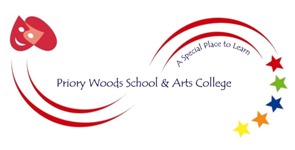 “  to Learn “School Information:Priory Woods & Arts College is an all age special school situated in Netherfields.  We are co-located with Outwood Ormesby Academy on a modern purpose built site.  We provide a quality, inclusive education for our pupils who have a range of needs including severe learning difficulties, profound and multiple learning difficulties and complex needs.  We have a large team of teachers, teaching assistants, care assistants lunchtime assistants and office support staff.  Our work is also supported by Speech and language Therapist a Physiotherapists and a School Nurse.The mission statement of Priory Woods is that:-‘By working together, our pupils will enjoy a creative, innovative, exciting and challenging curriculum within a safe environment which will enrich and enhance every child’s learning’Schedule: Closing Date for Applications:  28th April 2017Interviews:  Monday 8th May 2017